CURS ESPECÍFIC DE DESTRESES ORALS -  A2 ITALIÀUNA CHIACCHIERATA CONDAVIDE!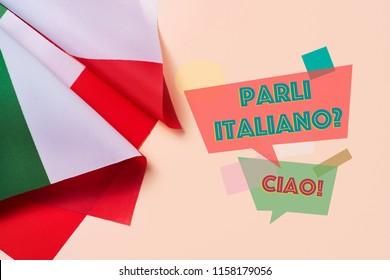 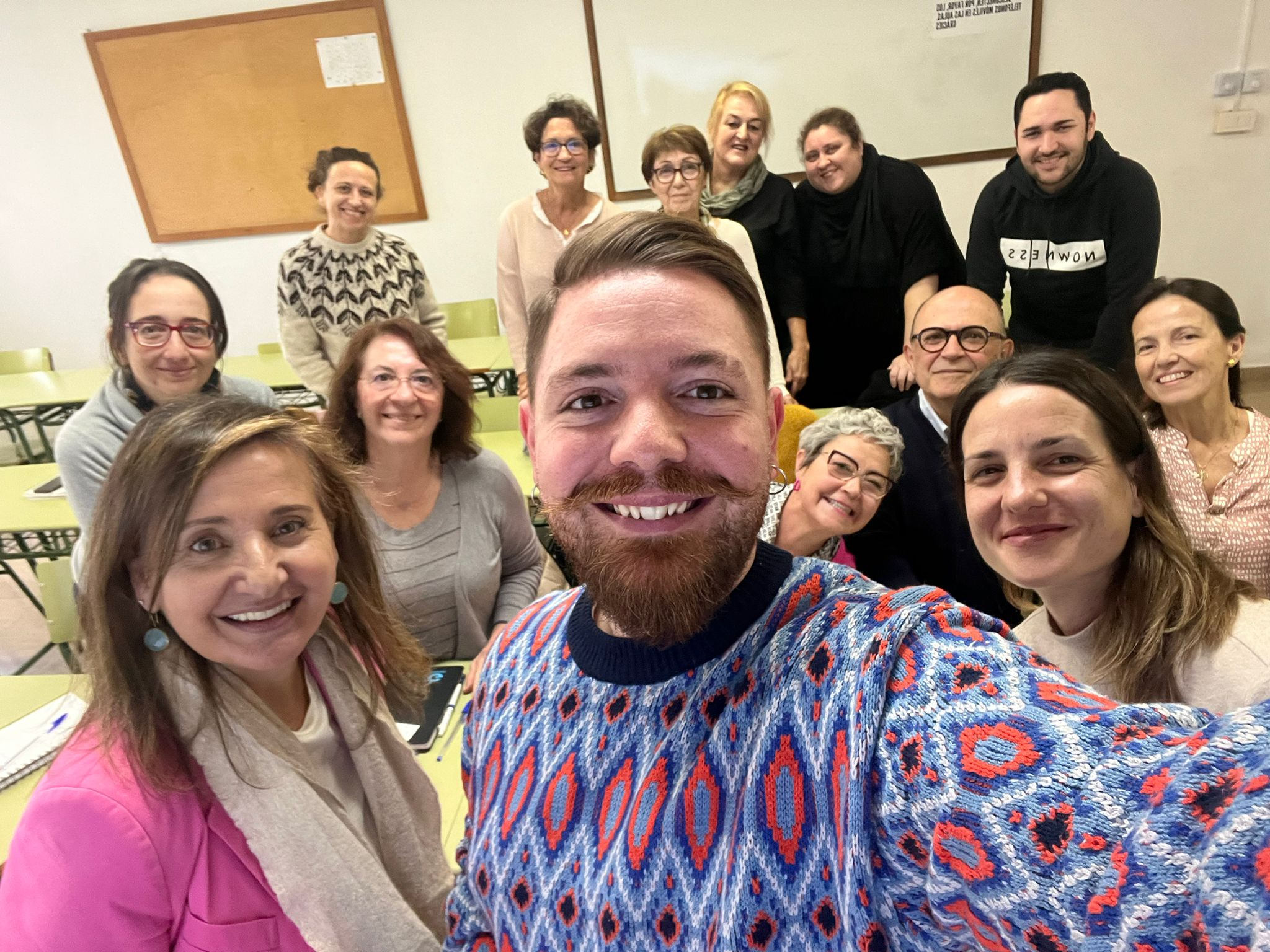 	Grazie!